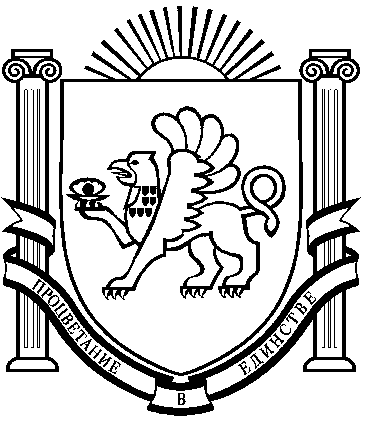 Министерство здравоохранения  Республики КрымГБУЗ РК «КРАСНОГВАРДЕЙСКАЯ ЦРБ»ПРИКАЗ          30. 12. 2015г.                         п. Красногвардейское           № 697/01-04О работе с наркотическими средствами,психотропными веществами, сильнодействующимии ядовитыми веществами, спиртом этиловым в ГБУЗ РК «Красногвардейская ЦРБ»В целях упорядочения оборота (получение, транспортировка, хранение, учет, отпуск, использование, уничтожение) наркотических средств (НС), психотропных веществ (ПВ), сильнодействующих веществ (СДВ), ядовитых веществ (ЯДВ) во исполнение нормативно-правовых актов, регламентирующих деятельность, связанную с оборотом НС, ПВ, СДВ, ЯДВ, спирта этиловогоПРИКАЗЫВАЮ:1. Назначить ответственным за организацию и состояние работы с наркотическими средствами, психотропными веществами, сильнодействующими и ядовитыми веществами в ГБУЗ РК «Красногвардейская ЦРБ»:по ЦРБ заместителя главного врача по медицинской части Джеппарова Р.И.(дублер –зав. хирургическим отделением Матвеев В.А., Бекаев Б.К.); по ОРБ заместителя главного врача по медицинской части Кужман С.В. с 11.01.2016г. (дублер- зав. терапевтическим отделением Велигурский Ю.Н.), по сети ЛПУ района заместителя главного врача по медицинскому обслуживанию населения Глушкову П.А. (дублер –зав. поликлиникой ЦРБ Усеинов А.А.).2. Начальнику отдела кадров Ситниковой М.Е. прием и оформление работников на работу, связанную с оборотом НС и ПВ, осуществлять согласно постановлению Правительства Российской Федерации от 06.08.1998 № 892 «Об утверждении правил допуска лиц к работе с наркотическими средствами и психотропными веществами, постановлению Правительства Российской Федерации от 22.12.2011 «О лицензировании деятельности по обороту наркотических средств, психотропных веществ и их прекурсоров, культивированию наркосодержащих растений», других нормативно-правовых актов, регламентирующих порядок оформления допуска к работе, связанной с оборотом наркотических средств и психотропных веществ.2.1. В должностных инструкциях для работников, которые осуществляют деятельность связанную с обращением наркотических препаратов, психотропних веществ и прекурсоров, определить в функциональной структуре деятельности должностног олица - права и должностные обязанности связанные с оборотом вышеуказанных препаратов согласно действующего законодательства. 	3. Утвердить хранение пятнадцатидневного запаса НС, ПВ и прекурсоров в оборудованном помещении на базе приемного отделения ГБУЗ РК «Красногвардейская ЦРБ» в с. Восход, ул. Юбилейная, 16.			                                              3.1. Утвердить хранение пятнадцатидневного запаса НС, ПВ и прекурсоров в оборудованном помещении на базе Октябрьской больницы ГБУЗ РК «Красногвардейская ЦРБ» в п. Октябрьское, ул. Гоголя.(после получения заключения о соответствии объектов и помещений в Региональном управлении ФСКН России по Республике Крым).3.2. Утвердить хранение пятнадцатидневного запаса НС, ПВ и прекурсоров в оборудованном помещении на базе гинекологического отделения ГБУЗ РК «Красногвардейская ЦРБ» в п.Красногвардейское, ул. Тельмана, 11.(после получения заключения о соответствии объектов и помещений в Региональном управлении ФСКН России по Республике Крым).3.3. Утвердить перечень отделений, которые имеют право на получение, использование суточной потребности НС И ПВ для те кущей работы (приложение №10).4. Назначить ответственными за организацию доставки (своевременные заявки), НС и ПВ в ГБУЗ РК «Красногвардейская ЦРБ», согласно договора главную медицинскую сестру Красногвардейской ЦРБ Умрилову Л.В. (дублер провизор ЦРБХворостова Е.В.). 	5. Назначить ответственными за прием, хранение, учет и отпуск НС и ПВ из пятнадцатидневного склада в отделения ЦРБ главну юмедицинскую сестру Красногвардейской ЦРБ Умрилову Л.В. (дублер провизор ЦРБ Хворостова Е.В.).6. Назначить ответственными за прием, хранение, учет и отпуск НС и ПВ из десятидневного склада в отделения ЦРБ главную медицинскую сестру ОБ Быкову Т.Н. (дублер- старшая медицинская сестра детского отделения – Лебедева Г.В.).(После подготовки помещения и получение лицензии).	7. Назначить ответственными лицами, имеющими право разрешающей подписи аптечных требований на получение НС, ПВ, СДВ, ЯДВ, лекарственных препаратов списка А– заместителя главного врача по медицинской частиЦРБ Джеппарова Р.И., заместителя главного врача по медицинскому обслуживанию населения Глушкову П.А.8. Утвердить:8.1. Список наркотических средств, психотропных веществ и их прекурсоров, сильнодействующих, ядовитых веществ, спирта этилового, подлежащих предметно-количественному учету в ГБУЗ РК «Красногвардейская ЦРБ» (Приложения №№ 1,2,3).Ответственная: главная медицинская сестра Красногвардейской ЦРБ Умрилова Л.В. провизор ЦРБ Хворостова Е.В., главная медицинская сестраОБ Быкова Т.Н.8.2. Инструкцию о порядке получения, хранения, учета, отпуска и применения НС, ПВ и их прекурсоров, сильнодействующих веществ, спирта этилового в ГБУЗ РК «Красногвардейская ЦРБ» (Приложение № 7).Ответственные: главная медицинская сестра Красногвардейской ЦРБ Умрилова Л.В., главная медицинская сестра ОБ Быкова Т.Н.8.3. Список заведующих отделениями и их дублеров, ответственных в отделениях за деятельность, связанную с оборотом НС, ПВ, СД (Приложение № 8).8.4. Список лиц, ответственных за получение, учет, хранение и расходование сильнодействующих лекарственных веществ и спирта этилового в ГБУЗ РК «Красногвардейская ЦРБ» (приложение № 9).8.5. Список отделений, имеющих право на получение и расходование наркотических средств, психотропных веществ - суточная потребность (приложение № 10).8.6. Список лиц, ответственных за хранение и ведение журнала оборота наркотических средств и психотропных веществ, хранение ключей, пломбира после опечатки сейфа (приложение № 11).8.7. Состав комиссии по проверке целесообразности назначения наркотических средств и психотропных веществ (приложение № 12).8.8. Состав комиссии по уничтожению пустых ампул от использованных наркотических средств и психотропных веществ (приложение № 13).8.9. Состав комиссии по инвентаризации наркотических средств, психотропных веществ и их прекурсоров (приложение № 14).8.10. Форму акта проверки целесообразности назначений лечащими врачами наркотических средств и психотропных веществ (приложение № 14).8.11. Форму акта передачи недоиспользованных остатков наркотических средств и психотропных веществ ответственному лицу (приложение № 15).8.12. Форму акта на уничтожение использованных ампул наркотических средств и психотропных веществ (приложение № 16).8.13. Форму акта результатов инвентаризации наркотических средств и психотропных веществ (приложения № 17).8.14. Форму журнала регистрации операций, связанных с оборотом наркотических средств и психотропных веществ в отделении (приложение № 18).8.15. Форму журнала регистрации операций, связанных с оборотом прекурсоров наркотических средств и психотропных веществ в отделении (приложение № 19).8.16. Форму журнала передачи по смене наркотических средств и психотропных веществ (приложение № 20)8.17. Форму журнала старшей медсестры по приему пустых ампул из-под НС и ПВ (приложение № 21).8.18. Форму журнала предметно-количественного учета сильнодействующих, ядовитых веществ, раствора медицинского антисептического в отделениях и кабинетах ГБУЗ РК «Красногвардейская ЦРБ» (приложение № 22). В данных журналах ежемесячно проводится сверка книжного и фактического остатка заведующим отделением с отметкой в журнале.8.19. Сроки хранения журналов:*5 лет с момента последней записи-​ Регистрации операций, связанных с оборотом наркотических средств и психотропных веществ-​ Регистрации операций, связанных с оборотом прекурсоров наркотических средств и психотропных веществ.* 3 года с момента последней записи:-​ предметно-количественного учета сильнодействующих, ядовитых веществ, раствора медицинского антисептического в отделениях и кабинетах ГБУЗ РК «Красногвардейская ЦРБ»8.20. Форму листа назначения наркотических и сильнодействующих препаратов (приложение № 24).8.21. Список лиц, имеющих право доступа в помещения для хранения наркотических средств и психотропных веществ (приложение № 25).9. Ответственной за получение, хранение, учет перманганата калия – главную медсестру ЦРБ Умрилову Л.В., главную медсестру ОБ Быкову Т.В.10. Разрешить ответственному анестезиологу отделения анестезиологии-реанимацииполучать, хранить использовать набор для экстренных неотложных операций (каждый день в рабочие дни на ночь с 16-00 до 8-00 и в выходные и праздничные дни с 8-00 до 8-00) для оказания экстренной медицинской помощи в случаях неотложных состояний. Хранение осуществлять на посту ответственной бригады в сейфе, прикрепленном к стене. Срок хранения НС, ПВ, СДВ определяется необходимостью использования и сроком годности лекарственных средств.11. С целью предупреждения неправильного использования наркотических средств и психотропных веществ, оставшихся после смерти онкологических больных на дому, зав. поликлиниками ЦРБ, ОБ организовать учет сданных родственниками неиспользованных рецептов и остатков наркотических средств и психотропных веществ. 11.1 Участковым врачам терапевтам ЦРБ, ОБ, СВА при оформлении свидетельств о смерти, осуществлять прием у родственников умершего онкологического больного неиспользованных рецептов, остатков лекарственных средств, содержащих наркотические средства и психотропные вещества. Провести сверку расхода препарата с момента получения очередного рецепта, записанного в амбулаторную карту. Количество сданных рецептов и препаратов, их наименования и лекарственные формы (ампулы, таблетки, порошки) регистрировать в специальном журнале, пронумерованном, прошнурованном, подписанном руководителем учреждения и скрепленном круглой печатью. Форма журнала (приложение №5) и передавать на хранение до передачи на уничтожение в пятнадцатидневные склады в ЦРБ и ОБ. Ответственные: зам. главного врача по медицинскому обслуживанию населения Глушкова П.А., зав. поликлиникой ЦРБ Усеинов А.А., зав. поликлиникой ОБ Аблятифова Д.Р.12. Приказ ГБУЗ РК «Красногвардейская ЦРБ» от 16.01.2015г. № 51/01-04«Об утверждении порядка оборота наркотических препаратов, психотропных средств и прекурсоров в ГБУЗ РК«Красногвардейская центральная районная больница» считать утратившим силу.13. Деловоду ЦРБ: с приказом ознакомить всех сотрудников под. подпись.	14. Приказ вступает в силу с 01.01.2016г.			15. Контроль за выполнением приказа возложить на зам.главного врача по медицинской части Джеппарова Р. И. по - ЦРБ; Глушкову П.А. зам. главного врача по мед. обслуживанию населения - по сети ЛПУ; на зам. главного врача по медицинской части ОБ Кужмана С.В. - по Октябрьской больнице.         14.Общий контроль оставляю за собой. Главный врач ГБУЗ «Красногвардейская ЦРБ»			А.А. Касяненко       Юрисконсульт                                                                                          ______________Исп. Джеппаров Р.И.Приложение № 1к приказу ГБУЗ РК «Красногвардейская ЦРБ»СПИСОК НАРКОТИЧЕСКИХ СРЕДСТВ И ПСИХОТРОПНЫХ ВЕЩЕСТВ, ОБОРОТ КОТОРЫХ В РОССИЙСКОЙ ФЕДЕРАЦИИ ОГРАНИЧЕН(СПИСОК II)1.​ Тримепиридин 1% (Промедол)		2.​ Тримепиридин 2% (Промедол)3.​ Морфин 1% - 1 мл	4.​ Фентанил 0,005% - 2 мл		5.​ Кетамин 5% - 2 млСПИСОК ПСИХОТРОПНЫХ ВЕЩЕСТВ, ОБОРОТ КОТОРЫХ В РОССИЙСКОЙ ФЕДЕРАЦИИ ОГРАНИЧЕН(СПИСОК III)1.​ Фенобарбитал, таблетки	2.​ Фенобарбитал, субстанция  3.​ Диазепам (Реланиум), ампула4.​ Мидазолам (Дормикум), ампула  5.​ Сибазон, ампула	6.​ Натрия оксибат, ампулаСПИСОК ПРЕКУРСОРОВ,ОБОРОТ КОТОРЫХ В РОССИЙСКОЙ ФЕДЕРАЦИИ ОГРАНИЧЕН(СПИСОК IV)1.​ Перманганат калия2.​ Эфир для наркоза  3.​ Серная кислота  4.​ Соляная кислотаПриложение № 2к приказу ГБУЗ РК «Красногвардейская ЦРБ»СИЛЬНОДЕЙСТВУЮЩИЕ ВЕЩЕСТВА1.​ Трамадоламп.2.​ Трамадолкапс.3.​ Тиопенталнатрия  4.​ Ретаболиламп. 5.​ Клофелин , ампулаЯДОВИТЫЕ ВЕЩЕСТВА1.​ Серебра нитрат субстанция	2.​ Дикаин субстанцияПриложение № 3к приказу ГБУЗ РК «Красногвардейская ЦРБ»СПИРТ ЭТИЛОВЫЙ1.​ Этиловый спирт 95о	2.​ Этиловый спирт 70оПриложение № 4к приказу ГБУЗ РК «Красногвардейская ЦРБ»Утверждена   Приказом Министерства здравоохранения Российской Федерации от 12 ноября 1997 г. N330ФОРМАВНЕОЧЕРЕДНОГО ДОНЕСЕНИЯ, ПРЕДСТАВЛЯЕМОГОМИНИСТЕРСТВУ ЗДРАВООХРАНЕНИЯ РОССИЙСКОЙ ФЕДЕРАЦИИ(О ХИЩЕНИИ И КРАЖЕ НАРКОТИКОВ ИЗ АПТЕЧНЫХИ ЛЕЧЕБНО-ПРОФИЛАКТИЧЕСКИХ УЧРЕЖДЕНИЙ)(в ред. Приказа Минздрава РФ от 16.05.2003 N 205)Приложение №5	УтвержденПриказом МинистерстваздравоохраненияРоссийской Федерацииот 12 ноября 1997 г. N 330ЖУРНАЛ УЧЕТАНЕИСПОЛЬЗОВАННЫХ РЕЦЕПТОВ И ОСТАТКОВ НАРКОТИЧЕСКИХ СРЕДСТВИ ПСИХОТРОПНЫХ ВЕЩЕСТВ, СДАННЫХ РОДСТВЕННИКАМИУМЕРШИХ ОНКОЛОГИЧЕСКИХ БОЛЬНЫХ(в ред. Приказа Минздрава РФ от 16.05.2003 N 205)Приложение № 7к приказу ГБУЗ РК «Красногвардейская ЦРБ»ИНСТРУКЦИЯо порядке получения, хранения, учета, отпуска и применения наркотических средств, психотропных и сильнодействующих веществ, спирта этилового в ГБУЗ РК «Красногвардейская ЦРБ»При получении наркотических лекарственных средств, психотропных, сильнодействующих, ядовитых веществ следует обращать внимание на целостность упаковки, срок годности, качество.1.​ Старшими медсестрами отделений выписываются требования на наркотические средства, психотропные, сильнодействующие, ядовитые вещества, этиловый спирт на отдельных бланках для каждой группы препаратов на латинском языке в 4-х экземплярах с подписью старшей медсестры, заведующего отделением. Требование утверждается главным врачом больницы или его заместителями по лечебной работе и заверяется круглой печатью больницы.2.​ В требовании указывается наименование лекарственного средства, доза, вид выпуска, способ применения и количество лекарственного средства.3.​ При получении наркотических средств и психотропных веществ и их прекурсоров, в накладной указывается: дата получения препаратов из склада ГБУЗ РК «Красногвардейская ЦРБ», количество (прописью) за подписью старшей медсестры или ее дублера. В журнале указывается дата, номер накладной, количество средства и фамилия лица.4.​ Требования или их копии, подтверждающие совершение операций с наркотическим средством, психотропным веществом или их прекурсорами, заверенные в установленном порядке, подшиваются в отдельную папку, которая хранится вместе с соответствующим журналом регистрации.5.​ На первое число текущего года в журнале регистрации операции с НС и ПВ или их прекурсорами выводится остаток, учет проводится в ампулах.6.​ На последний день месяца в графе 14 выводится остаток целых ампул.7.​ Данные графы 14 переносятся на первое число следующего месяца без изменений и без указания номера регистрации операции.8.​ Записи в журнал регистрации производится лицом, ответственным за их ведение и хранение шариковой ручкой (чернилами) в хронологическом порядке непосредственно после каждой операции по каждому наименованию наркотического средства, психотропного вещества или их прекурсоров, но реже одного раза в течение дня совершения операций, на основании документов, подтверждающих совершение этой операции. Документы или их копии, подтверждающие совершение операции с наркотическим средством или психотропным веществом или их прекурсорами, заверенные в установленном порядке, подшиваются в отдельную папку, которая хранится вместе с соответствующим журналом регистрации. Данное правило не распространяется на случаи отпуска, реализации, приобретения и использования перманганата калия, серной, соляной кислот массой не превышающей 10 кг. При этом запись в журнале регистрации о суммарном количестве отпущенных, приобретенных, использованных прекурсоров производится ежемесячно и документального подтверждения не требуется.9.​ Регистрация операций, связанных с оборотом наркотических средств, психотропных веществ или их прекурсоров, ведется по каждому наименованию наркотического средства, психотропного вещества или их прекурсоров на отдельном развернутом листе журнала регистрации или в отдельном журнале регистрации.10.​  Нумерация записей в журналах регистрации по каждому наименованию наркотического средства, психотропного вещества и их прекурсоров осуществляется в пределах календарного года в порядке возрастания номеров. Нумерация записей в новых журналах регистрации, при окончании предыдущего начинается с номера, следующего за последним номером заполненных журналов. Неиспользованные в текущем календарном году страницы журналов регистрации прочеркиваются и не используются в следующем календарном году.11.​  Запись журналов регистрации каждой проведенной операции заверяется подписью лица, ответственного за их ведение и хранение, с указанием фамилии и инициалов.12.​  При выдаче НС и ПВ старшей медсестрой на пост в графе 10 журнала ст.медсестры записывается номер журнала и порядковый номер регистрации операции поста, а в графе 12 ФИО ст.медсестры.13.​  При получении НС и ПВ постовой медсестрой от старшей медсестры в графе 4 записывается номер регистрации операции и журнала ст.медсестры, в графе 5 количество полученных ампул, а в графе 6 - ФИО постовой медсестры.14.​  При расходовании НС и ПВ на посту в графе 9 указывается дата, в графе 10 № истории болезни, ФИО больного, в графе 11 количество использованной ампулы, в графе 12 ФИО медсестры вводившей вещество, в графе 13 указывается общее число расхода НС и ПВ в миллилитрах.15.​ Исправления в журналах регистрации заверяются подписью лица, ответственного за их ведение и хранение.16.​  В отделениях у старших медсестер, на круглосуточном посту отделения наркотические средства, психотропные, сильнодействующие и ядовитые вещества и журналы регистрации наркотических средств и психотропных веществ хранятся в закрытых, опечатанных сейфах под сигнализацией с выводом в помещение охраны больницы, двери должны быть опечатаны, ключи находятся у ответственного лица.17.​  В отделениях, где разрешено хранение 1-суточного запаса наркотических средств, психотропных, сильнодействующих и ядовитых веществ препараты данной группы и журналы регистрации операций хранятся в сейфах на посту (сейфы должны быть пристрелены к полу или стене и опечатаны).18.​  В сейфе с наркотическими препаратами на внутренней дверце должен быть перечень лекарственных средств, таблица высших разовых и суточных доз, таблица противоядий при отравлениях.19.​  Наркотические средства для парентерального, внутреннего и наружного применения должны храниться раздельно.20.​  Сейф в кабинете старшей медсестры с наркотическими средствами должен быть опечатан и опломбирован личной печатью старшей медсестры отделения, на посту сейф должен быть опечатанным после каждого открытия.21.​  При обнаружении боя ампул с наркотическими средствами, психотропными веществами, комиссией ГБУЗ РК «Красногвардейская ЦРБ» по контролю за учетом, хранением, расходованием производится служебное расследование. Запрашивается объяснительная от лица, обнаружившего бой ампулы и составляется акт. 22.​ Назначение наркотических средств и психотропных веществ, в том числе рекомендованных врачами консультантами, производится лечащим врачом, согласовывается с заведующим отделением.23.​ При необходимости оказания неотложной помощи в т.ч. послеоперационным больным, назначение производится лечащим врачом единолично. Обоснованность назначения подтверждается ответственным дежурным врачом и заверяется его подписью или заведующим отделением в течение суток.24.​ При назначении наркотических средств и психотропных веществ проводится запись в медицинской карте больного(истории болезни) с указанием даты, времени назначения, цели. Полностью прописывается название препарата, разовая доза в мг или процентах, объем вводимого вещества в мл, способ введения. Указывается должность, фамилия и инициалы назначившего врача и подтверждается личной подписью врача.Назначение подтверждает зав. отделением с указанием должности, фамилии и инициалов. Недопустимо использовать факсимиле.25.​ Врачом, назначившим препарат, проводится заполнение Бланка заявки на премедикацию и обезболивание, который передается в централизованный наркотический пост реанимационного отделения в ЦРБ, терапевтического отделения в ОРБ.26.​ Запись о назначении лекарственного вещества дублируется в листе назначений больного с указанием даты и времени назначения, препарата, разовой дозы, способа введения, заверяется личной подписью лечащего врача и её расшифровкой.27.​ В присутствии врача медицинская сестра вскрывает ампулу с наркотическим веществом, набирает в шприц и вводит больному.28.​ При наличии недоиспользованного наркотического вещества ампула с остатками опечатывается пластилином. Медицинской сестрой производится запись в медицинской карте больного (истории болезни) и листе назначений о введении препарата с указанием: даты, времени, названия препарата, дозы и способа введения. Заверяется личной подписью и ее расшифровкой. Под записью медсестры расписывается лечащий врач, назначивший и присутствующий при введении лекарственного вещества.29.​  Оставшееся количество неиспользованного наркотического средства, психотропного вещества в ампуле в присутствии врача опечатывает пластилином. В журнале регистрации операций, связанных с оборотом наркотических и психотропных веществ медицинской сестрой производится запись в хронологическом порядке непосредственно после каждой операции, связанной с оборотом НС и ПВ, заверяется подписью ответственного за ведение с указанием фамилии и инициалов и заполнением акта об остатке.30.​  Ответственность за правильность назначения, получения, учета и использования наркотических средств, психотропных, сильнодействующих и ядовитых веществ возлагается на заведующих отделениями.31.​  Комиссия по рациональному использованию наркотических средств и психотропных веществ ежемесячно проводит инвентаризацию наркотических средств и психотропных веществ, а также прекурсоров путем сопоставления их фактического наличия с книжным остатком. В журналах регистрации отражаются результаты проведенной инвентаризации наркотических средств и психотропных веществ и сверок прекурсоров.32. В СЛУЧАЕ ХИЩЕНИЯ, КРАЖИ СОСТАВЛЯЕТСЯ ВНЕОЧЕРЕДНОЕ ДОНЕСЕНИЕ (ПРИЛОЖЕНИЕ№4) ФОРМА ВНЕОЧЕРЕДНОГО ДОНЕСЕНИЯ, ПРЕДСТАВЛЯЕМОГОМИНИСТЕРСТВУ ЗДРАВООХРАНЕНИЯ РОССИЙСКОЙ ФЕДЕРАЦИИ (О ХИЩЕНИИ И КРАЖЕ НАРКОТИКОВ ИЗ АПТЕЧНЫХ И ЛЕЧЕБНО-ПРОФИЛАКТИЧЕСКИХ УЧРЕЖДЕНИЙ)	Приложение № 8к приказу ГБУЗ РК «Красногвардейская ЦРБ»ЗАВЕДУЮЩИЕ ОТДЕЛЕНИЯМИ И ИХ ДУБЛЕРЫ 2015г.Красногвардейская ЦРБ  :                                                                                                                                              Родильное отделение: зав.отделениемЖенченко В.В., дублер Яковлева Н.И.	Гинекологическое отделение: зав.отделениемХалявина Г.Г., дублер Меметова З.О.;	Хирургическое отделение: зав.отделениемМатвеев В.А., дублер Погребнов Н.Н.;		Травматологическое отделение: зав.отделениемБекаев Б.К., дублер Умрилов Ю.И.;	ОАИТ: зав.отделениемФранкевич О. Е., дублер Красинская Н.А.;	Неврологическое отделение: зав.отделениемПавловская О. Л., дублер Павловская О.Л	Терапевтическое отделение: зав. отделениемПавловская О. Л., дублер Кривцова И.Л.;	     ОБ:                                                                                                                                     Терапевтическое отделение – зав. отделением Велигурский Ю.Н., дублер Джеппарова К.Т.;                                                                                                                                          Отделение медицинской реабилитации с нарушением функций периферической нервной системы и опорно-двигательного аппарата–  врач ортопед травматолог - Джеппарова К.Т., дублер Велигурский Ю.Н.;                                                                                                                                        Отделение медицинской реабилитации пациентов с соматическими заболеваниями – зав. отделением врач терапевт Новикова О.В., дублер Ибраимова З.А.;                                                  Педиатрическое отделение- зав. отделением Ибраимова З.А., дублер Новикова О.В.Приложение № 9к приказу ГБУЗ РК «Красногвардейская ЦРБ»СТАРШИЕ МЕДСЕСТРЫ ПОДРАЗДЕЛЕНИЙБОЛЬНИЦЫ И ИХ ДУБЛЕРЫКрасногвардейская ЦРБ  :                                                                                                                                              Родильное отделение: ст.медицинская сестра Сердцова Н.Ю., дублер Грудина И. В.;Гинекологическое отделение: ст.медицинская сестра Коросташовец Г.В., дублер Науменко Е.Д.;		Хирургическое отделение: ст.медицинская сестра Полюк Е.Г., дублер Сотула Л. В.; Травматологическое отделение:.; ст.медицинская сестра Лялик И.Д., дублер Балакирева В.В.;			ОАИТ: ст.медицинская сестра Коломиець Н.В., дублер Пашала З.С.;		Неврологическое отделение: ст.медицинская сестра Мустафаева Е.В., дублер Таранюк О.В.;		Терапевтическое отделение: ст.медицинская сестра Николайчук Л.А., дублер Басенко Ю.В.;			Поликлиника ЦРБ: ст.медицинская сестра Сысоева А.М., дублер Баранова Л.С.ОБ:                                                                                                                                     Терапевтическое отделение: старшая медицинская сестра отделения – Горинович А.Г.( дублер- старшая медицинская сестра отделения медицинской реабилитации пациентов с нарушением функций периферической нервной системы и опорно-двигательного аппарата- Котова И.Е.)Отделение медицинской реабилитации пациентов с нарушением функций периферической нервной системы и опорно-двигательного аппарата: ст. медицинская сестра отделения – Котова И.Е., (дублер- старшая медицинская сестра терапевтического отделения- Горинович А.Г.)Отделение медицинской реабилитации пациентов с соматическими заболеваниями: ст. медицинская сестра отделения- Бобрович А.А., (дублер- старшая медицинская сестра педиатрического отделения отделения- Лебедева Г.В.)Педиатрическое отделение: ст. медицинская сестра педиатрического отделения- Лебедева Г.В., (дублер- старшая медицинская сестра отделения медицинской реабилитации пациентов с соматическими заболеваниями - БобровичА.А. )Октябрьская поликлиника: старшая медицинская сестра поликлиники Игнатова М.И., (дублер- медицинская сестра кабинета инфекционных заболеваний Стукалова И.А.).Приложение № 10к приказу ГБУЗ РК «Красногвардейская ЦРБ»Перечень отделений, которые имеют право на получение, использование суточной потребности НС И ПВ в местах временного хранения.Красногвардейская ЦРБ: Хирургическоеотделение: (суточная)                             I пост, II пост                        Реанимационное отделение:(суточная)                   I пост, II пост                                                 Обеспечивает детское и инфекционные отделенияIпост                                                                      Обеспечивает родильое и гинекологическое отделения	IIпост Неврологическое отделение: (суточная) 	I пост                                                                                                                                                  Терапевтическое отделение: (суточная)                                           I пост, II пост                                                                                                                                                                       Травматологическое отделение: (суточная)                                                           I пост, II постОктябрьская районная больница:	Терапевтическое отделение: (суточная), обеспечивает детское отделение ОРБ	 I пост;Отделение медицинской реабилитации с нарушением функций периферической нервной системы и опорно-двигательного аппарата(суточная)                       Iпост;                                                                                                                          Отделение медицинской реабилитации пациентов с соматическими заболеваниями (суточная)                                                                                                                              I пост;    Приложение № 11к приказу ГБУЗ РК «Красногвардейская ЦРБ»СПИСОК ЛИЦ, ОТВЕТСТВЕННЫХ ЗА ВЕДЕНИЕ ЖУРНАЛА РЕГИСТРАЦИИ ОПЕРАЦИЙ, СВЯЗАННЫХ С ОБОРОТОМНАРКОТИЧЕСКИХ И ПСИХОТРОПНЫХ ВЕЩЕСТВ, ХРАНЕНИЕ КЛЮЧЕЙ, ПЛОМБИРА ПОСЛЕ ОПЕЧАТКИ СЕЙФАКрасногвардейская ЦРБ  :                                                                                                                                              Хирургическое отделение: ст.медицинская сестра Полюк Е.Г., дублер Сотула Л. В.; 	Травматологическое отд.:.; ст.медицинская сестра Лялик И.Д., дублер Балакирева В.В.;              ОАИТ:старшаямедицинская сестра Коломиець Н.В., дублер Пашала З.С.;		Неврологическое отд.: ст.медицинская сестра Мустафаева Е.В., дублер Таранюк О.В.;	Терапевтическое отд.: ст.медицинская сестра Николайчук Л.А., дублер Басенко Ю.В.;	Поликлиника ЦРБ: ст.медицинская сестра Сысоева А.М., дублер Баранова Л.С.ОБ:                                                                                                                                     Терапевтическое отделение: ст. медицинская сестра отделения – ГориновичА.Г.( дублер- ст. медицинская сестра отделения медицинской реабилитации пациентов с нарушением функций периферической нервной системы и опорно-двигательного аппарата- Котова И.Е.)Отделение медицинской реабилитации пациентов с нарушением функций периферической нервной системы и опорно-двигательного аппарата: ст. медицинская сестра отделения – Котова И.Е., (дублер- ст. медицинская сестра терапевтического отделения- Горинович А.Г.)Отделение медицинской реабилитации пациентов с соматическими заболеваниями: ст. медицинская сестра отделения- Бобрович А.А., (дублер- ст. медицинская сестра педиатрического отделения отделения- Лебедева Г.В.)Октябрьская поликлиника: ст. медицинская сестра поликлиники Игнатова М.И., (дублер- медицинская сестра кабинета инфекционных заболеваний Стукалова И.А.).Помещение хранилище 15 дневного запаса ЦРБс. Восход – главная медицинская сестра Красногвардейской ЦРБ Умрилова Л.В. (дублер провизор ЦРБ Хворостова Е.В.).Помещение хранилище 15дневногозапаса ОБ(при получении лицензии и заключения ФСКН) – главная медицинская сестра ОБ Быкова Т.Н. (дублер- старшая медицинская сестра детского отделения – Лебедева Г.В.).Помещение хранилище 15 дневного запаса ЦРБ п. Красногвардейское (при получении лицензии и заключения ФСКН)- главная медицинская сестра Красногвардейской ЦРБ Умрилова Л.В. (дублер провизор ЦРБ Хворостова Е.В.).Приложение № 12к приказу ГБУЗ РК «Красногвардейская ЦРБ»СОСТАВ КОМИССИИ ПО ЦЕЛЕСООБРАЗНОСТИ НАЗНАЧЕНИЯ ЛЕЧАЩИМИ ВРАЧАМИ НАРКОТИЧЕСКИХ СРЕДСТВ И ПСИХОТРОПНЫХ ВЕЩЕСТВПредседателькомиссии по ЦРБ (стационар): Джеппаров Р. И. - зам. главноговрача по медицинскойчасти, (дублер Матвеев В.А. - зав. хирургическимотделением; Бекаев Б.К. - заведующийтравматологическимотделением). 			Членыкомиссии : Матвеев В.А. - зав. хирургическимотделением; 				Франкевич О. Е. - заведующаяотд.анестезиологии и  инт.терапии;		Павловская О. Л.   - зав. неврологическимотделением;				Павловская О. Л. - зав. терапевтическимотделением;					Бекаев Б.К. - заведующийтравматологическимотделением; 			Умрилова Л.В.-главнаямедицинская сестра ЦРБСостав комиссии не меньше 3-х членов, оперативноможетизменяться по распоряжениюпредседателя.Председателькомиссии по ЦРБ (поликлиникаам и СВА):Глушкова П.А. зам. - главного врача по мед. обслуживанию населения;   Членыкомиссии: Усеинов А.А. – заведующийполиклиникой ЦРБ; 						Аблятифова Д.Р.-зав. поликлиникой ОБ;                  					Альбекова Ф.У. – врач терапевт поликлиники ЦРБ; 					       Шайтанов И.А. - врач - терапевт участковый ОБ					Быкова Т.Н.- .-главнаямедицинская сестра ОБ.					Игнатова М.И. - ст. медицинская сестра поликлиники.Состав комиссии не меньше 3-х членов, оперативноможетизменяться по распоряжениюпредседателя.		Председатель комиссии по ОБ (стационар)- зам.главного врача по медицинской части ОБ – Кужман С.В. (дублер- зав. терапевтическим отделением ВелигурскийЮ.Н. )Члены комиссии:  зав. терапевтическим отделением Велигурский Ю.Н.зав. отделения медицинской реабилитации пациентов с нарушением функций периферической нервной системы и опорно-двигательного аппарата Джепарова К.Т.зав. отделением отделения медицинской реабилитации пациентов с соматическими заболеваниями- Новикова О.В.главная медицинская сестра Октябрьской РБ- Быкова Т.Н.Состав комиссии не меньше трех членов и оперативно может изменяться по распоряжению председателя.Приложение № 13к приказу ГБУЗ РК «Красногвардейская ЦРБ»СОСТАВ КОМИССИИ ДЛЯ УНИЧТОЖЕНИЯ ПУСТЫХ АМПУЛ ОТ ИСПОЛЬЗОВАННЫХ НАРКОТИЧЕСКИХ СРЕДСТВ И ПСИХОТРОПНЫХВЕЩЕСТВПредседатель комиссии ЦРБ:Джеппаров Р. И. - зам. гл. врача по медицинской части, (дублер) заведующий хирургическим отделением Матвеев В.А., Бекаев Б.К. - заведующийтравматологическимотделением	 Члены комиссии: Матвеев В.А. - заведующий хирургическим отделениям;				Бекаев Б.К – зав. травматологичесим отделением, 						Франкевич О.Е. –зав. ОАИТ									Умрилова Л.В. –главная медицинская сестра ЦРБ, старшие сестра отделений - материально ответственные лица. 							Состав комиссии не меньше 3-х членов, оперативно может изменяться по распоряжению председателя.Председатель комиссиипо ОБ:Кужман С.В. - зам. главного врача по медицинской части;(дублер- Велигурский Ю.Н. – заведующий терапевтического отделения);Члены комиссии: Аблятифова Д.Р. – зав. поликлиникой ОБВелигурский Ю.Н. – заведующий терапевтического отделенияНовикова О.В. -  зав. отделением отделения медицинской                                   реабилитации пациентов с соматическими заболеваниями		Быкова Т.Н. - главная медицинская сестра ОБУничтожение пустых ампулпроизводить  строго  один  раз в 10 дней: 1,11, 21 числа каждого  месяца  в  9.00 в кабинете   главной  медсестры больницы, при участии не менее трех членов комиссии. В случае выходных или праздничных дней – ближайший рабочий день, с составлением акта. Пустые ампулы из-под использованных наркотических средств, психотропных веществ и прекурсоров ежедневно сдавать материально ответственным лицам. В случае выходных или праздничных дней – ближайший рабочий день.Обеспечить проверку первичной документации (медицинской карты стационарного больного, листок назначений, листок назначений наркотических препаратов, журналы учета и расхода наркотических средств).Приложение № 14к приказу ГБУЗ РК «Красногвардейская ЦРБ»СОСТАВ КОМИССИИ ПО ИНВЕНТАРИЗАЦИИ НАРКОТИЧЕСКИХ СРЕДСТВ, ПСИХОТРОПНЫХ ВЕЩЕСТВИ ИХ ПРЕКУРСОРОВПредседатель комиссии по ЦРБ:   Глушкова П.А. - зам. гл. врача по мед. обслуживанию населения; (дублер Джеппаров Р.И. зам. главного врача по медицинской части ЦРБ)		                                                                           Члены комиссии:						                               провизор ЦРБ  Хворостова Е.В.                                                                                                                        главная медицинская сестра ЦРБ Умрилова Л.В.старшая медицинская сестра поликлиники ЦРБ Сысоева Е.                                                                    старшая медицинская сестра хирургического отделения ЦРБ Полюк Е.Г.                                                                        старшая медицинская сестра травматологического отделения ЦРБ Лялик И.Д.                                                   старшая медицинская сестра ОАИТ ЦРБ Коломиец Н.В.                                                                                                                                                         старшая медицинская сестра терапевтического отделения ЦРБ Николайчук Л.А.                                              старшая медицинская сестра детского отделения ЦРБ Томилова С.А.                                                             бухгалтер материального отдела Ситникова Л. В. (ЦРБ).	Состав комиссии не меньше 3-х членов, оперативно может изменяться по распоряжению председателя.	Председатель комиссии по ОБ: Кужман С.В. - зам. главного врача по медицинской части ОБ (дублер- Велигурский Ю.Н. – заведующий терапевтического отделения);Члены комиссии: главная медицинская сестра ОБ Быкова Т.Н.	ст. медицинская сестра отделения терапии – Горинович А.Г.ст. медицинская сестра отделения медицинской реабилитации пациентов с нарушением функций периферической нервной системы и опорно-двигательного аппарата- Котова И.Е.ст. медицинская сестра отделения медицинской реабилитации пациентов с соматическими заболеваниями- Бобрович А.А.ст. медицинская сестра педиатрическая отделения- Лебедева Г.В.ст. медицинская сестра поликлиники Игнатова М.И.				      бухгалтер материального отдела Кузьменко Е.В.  Приложение № 14к приказу ГБУЗ РК «Красногвардейская ЦРБ»Утверждаю: 				Главный врач ГБУЗ РК «Красногвардейская ЦРБ»»________________ А.А. КасяненкоАКТпроверки целесообразности назначений лечащими врачами наркотических средств, психотропных и сильнодействующих веществОтделение________________________________________Состав комиссии:__________________________________     __________________________________________________     __________________________________________________        __________________________________________________     __________________________________________________Приложение № 16к приказу ГБУЗ РК «Красногвардейская ЦРБ»Утвержден Приказом Министерства здравоохранения Российской Федерации от 12 ноября 1997 г. N 330 (в ред. Приказа Минздрава РФ от 16.05.2003 N 205)УтверждаюГлавный врач_____________А.А. Касяненко"__" ____________ 20__ г.			АКТ                  НА УНИЧТОЖЕНИЕ ИСПОЛЬЗОВАННЫХ АМПУЛ         ИЗ-ПОД НАРКОТИЧЕСКИХ СРЕДСТВ И ПСИХОТРОПНЫХ ВЕЩЕСТВ                    В УЧРЕЖДЕНИЯХ ЗДРАВООХРАНЕНИЯ    Комиссия в составе (не менее 3 человек)    Ф.И.О., должность ________________________________________________________________________________________________________________________________________________________________________________    Число, месяц, год ____________________________________________произвела уничтожение использованных  ампул  из-под наркотическихсредств и психотропных веществ за период с _________ по ________ вколичестве (прописью) ______________ штук от _____________________количества больных, которым были применены наркотические вещества(Фамилия и. о. больного и N истории болезни).    Ампулы уничтожены путем раздавливания.    Председатель          (Подпись)    Члены комиссии:                       (Подпись)                                                         (Подпись)                                                         (Подпись)<*> Акт хранится в течение 3 лет.Приложение № 15к приказу ГБУЗ РК «Красногвардейская ЦРБ»УтверждаюГлавный врач_____________А.А. Касяненко"__" ____________ 20__ г.АКТна передачу недоиспользованного наркотического средстваи психотропного вещества из ампул (флаконов)Комиссия в составе:Дежурный администратор____________________________(______________)Дежурный врач _____________________________________(_____________)Дежурная медсестра _________________________________(_____________)«____»___________20 года произвела сдачу недоиспользованного препарата_______________в количестве_____________________________________________Препарат был применен одному больному __________________________________№ истории болезни_______________________________________________________Препарат________________вколичестве_________________был принятответственным лицом_____________________ «______»______________20 годаПриложение № 17к приказу ГБУЗ РК «Красногвардейская ЦРБ»УтверждаюГлавный врач_____________А.А. Касяненко"__" ____________ 20__ г.АКТрезультатов инвентаризации наркотических средстви психотропных веществот «_____»________________20___г.На основании приказа от «____»__________20___г. № _____ комиссия в составе:председателя____________________________________________________________членов комиссии_________________________________________________________________________________________________________________________________произвела проверку записей в Журналах регистрации операций с наркотическими средствами и психотропными веществами в структурных подразделениях _____________________________________________________________________________		(наименование юридического лица)   и сличила их остатки с фактическим наличием наркотических средств и психотропных веществ по состоянию на «_____»__________20____г. При этом оказалось:ЗАКЛЮЧЕНИЕ КОМИССИИКомиссией установлено, что фактические остатки наркотических средств и психотропных веществ в ___________________________________________________________________________наименование юридического лицапо состоянию на «____»_________20___г. соответствуют (не соответствуют) журнальнымОбнаружена недостача ______________________в количестве_______________________________Наименование НС,ПВОбнаружено излишек _______________________в количестве_______________________________Наименование НС,ПВПредседатель комиссии: _________________________________________ 			должность подпись фамилияЧлены комиссии: ______________ _______________ __________________						должность подпись фамилия______________ _______________ __________________					должность подпись фамилияПриложение № 18к приказу ГБУЗ РК «Красногвардейская ЦРБ»Журнал							регистрации операций, связанных с оборотом наркотическихсредств в отделении_________________________________________________________________Наркотическое средство (психотропное вещество)_____________________________________________________________________________________________________(название, дозировка, форма выпуска, единица измерения)Приложение № 19к приказу ГБУЗ РК «Красногвардейская ЦРБ»Журналрегистрации операций, связанных с оборотомпрекурсоров наркотических и психотропных веществПрекурсор наркотического средства (психотропного вещества)(название, единица измерения)Приложение № 20к приказу ГБУЗ РК «Красногвардейская ЦРБ»ГБУЗ РК «Красногвардейская центральная районная больница»Журналпередачи по смене наркотических средств и психотропных веществ____________________________							Начат:Окончен:Приложение № 21к приказу ГБУЗ РК «Красногвардейская ЦРБ»ФОРМА ЖУРНАЛА СТАРШЕЙ МЕДСЕСТРЫ ПО ПРИЕМУ ПУСТЫХ АМПУЛ ИЗ-ПОД НАРКОТИЧЕСКИХ СРЕДСТВ И ПСИХОТРОПНЫХ ВЕЩЕСТВНазвание препарата_______________________________________Приложение № 22к приказу ГБУЗ РК «Красногвардейская ЦРБ»ФОРМА УЧЕТА ОПЕРАЦИЙ, СВЯЗАННЫХС ОБРАЩЕНИЕМ ЛЕКАРСТВЕННЫХ СРЕДСТВПриложение № 24к приказу ГБУЗ РК «Красногвардейская ЦРБ»Лист назначения наркотических и психотропных препаратовФ.И.О. больного__________________________________________________________№ истории болезни_______________________________________________________С целью обезболивания /седации:Приложение № 25к приказу ГБУЗ РК «Красногвардейская ЦРБ»СПИСОК ЛИЦ, ИМЕЮЩИХ ПРАВО ДОСТУПА В ПОМЕЩЕНИЯ ДЛЯ ХРАНЕНИЯ НАРКОТИЧЕСКИХ СРЕДСТВ И ПСИХОТРОПНЫХ ВЕЩЕСТВУмрилова Л.В. – главная медицинская сестра ЦРБХворостова Е.В. – провизор ЦРББыкова Т.Н. – главная медицинская сестра ОРБЛебедева Г.В. - старшая медицинская сестра детского отделения Кузьменко Е.В. - бухгалтер материального отдела Ситникова Л.В. - бухгалтер материального отдела N    О чем   
 доносится  Содержание донесения     Кто     
представляет   Порядок   
представления






































(в ред. Приказа Минздрава РФ от 16.05.2003 N 205) Экстренное 
извещение о
хищении и  
краже      
наркотиче- 
ских
средств и  
психотроп- 
ных веществ
из фарма-  
цевтических
(аптечных) 
организаций
и лечебно- 
профилакти-
ческих
учреждений Наименование          
учреждения и его      
адрес. Наличие        
специальных средств,  
обеспечивающих        
сохранность           
наркотических средств 
и психотропных веществ
(охранная             
сигнализация,   
вневедомственная      
охрана, сторожевая    
охрана, охраны нет).  
Характеристика здания 
(построено по типовому
проекту,              
приспособленное       
здание, кирпичное,    
деревянное). Способы  
хранения              
наркотических средств 
и психотропных веществ
(специально           
оборудованном         
помещении, в сейфе, в 
металлическом шкафу и 
др. Наличие решеток на
окнах помещения (да,  
нет). Дата совершения 
кражи. Способ         
проникновения         
преступников в        
помещение.            
Наименование          
похищенных            
лекарственных средств 
и их количество. Дата 
сообщения о краже     
органам внутренних делРуководитель
органа      
управления  
здравоохра- 
нением,   
фармацевти- 
ческими
организация-
ми субъекта 
РФ          Экстренное   
извещение    
направляется 
в ПККН,   
Министерство 
здравоохране-
ния
Российской   
Федерации с  
приложением  
копии        
донесения в  
территориаль-
ные органы   
управления   
внутренних   
дел           N 
п/пДата
по- 
сту-
пле-
нияФ.И.О.,
адрес  
боль-  
ногоОбщее
коли-
че-  
ство
ре-  
цеп- 
товВ    
т.ч. 
по   
номе-
рам  Наиме-
нова- 
ние
сдан- 
ных
нарко-
тичес-
ких   
ве-   
ществКоли-
че-  
ство
ам-  
пул, 
по-  
рош- 
ков, 
таб- 
летокФами-
лия и
под- 
пись
сдав-
шегоФами-
лия и
под- 
пись
при- 
няв- 
шегоОтметка о 
количестве
и способе 
уничтоже- 
ния 1  2     3     4    5    6     7    8    9      10    ФИО  больногоГод рождения№ истории болезниДиагнозНазвание лекарственного препаратаПоказания к назначению (обезболивание, премедикация)Дата введенияПредседатель		Члены комиссии№п/пПодразделениеюридического лицаНаименование наркотических средств, психотропных веществЕдиницы измеренияФактические остаткиОстатки по Журналу регистрации операцийИТОГОИТОГОПорядковый № Регистроперацийс НС и ПВМесяцОста-ток на 1-е числоПРИХОДПРИХОДПРИХОДПРИХОДПРИХОДПРИХОДВсегоПриход состаткомПорядковый № Регистроперацийс НС и ПВМесяцОста-ток на 1-е числоДатаНаименование, № и дата приходного документаКоли​чествоФамилия, инициалы, подпись ответственного лицаВсегоВсего0123456788РАСХОДРАСХОДРАСХОДРАСХОДРАСХОДОстаток на конецмесяцаФакти​ческий остатокОтметкаоб инвентари​зацииДатаНаименование, № и дата расходного документаКоли​чествоФамилия, инициалы, подпись ответственного лицаВсего910111213141516МесяцОстаток на 1-е числоНомер операции по приходуПриходПриходПриходПриходПриходВсего приход с остаткомМесяцОстаток на 1-е числоНомер операции по приходуДатаНаименование, номер и дата приходного документаКоли-чествоФамилия, инициалы, подпись ответственного лицаВсего123456789Номер операции по расходуРасходРасходРасходРасходРасходРасходОстаток на конец месяцаФактический остатокНомер операции по расходуВид расходаДатаНаименование, номер и дата расходного документаКоли-чествоФамилия, инициалы подпись ответственного лицаВсего101112131415161718№ДатаВремя передачи по сменеНаименование НС и ПВКол-воФ.И.О.сдавшегоПодписьФ.И.ОпринявшегоПодписьПримечание№ДатаВремя передачи по сменеНаименование НС и ПВКол-воФ.И.О.сдавшегоПодписьМесяцОстаток на 1-е числоПРИХОДПРИХОДПРИХОДПРИХОДВсего за месяц по приходу с остаткомМесяцОстаток на 1-е числоОт кого полученоНаименование, № и дата документаКоличествоФамилия, инициалы, подпись ответственного лица0123456Дата выдачиРАСХОДРАСХОДРАСХОДФактический остаток на конец месяца№ мед. документа(ФИО пациента)КоличествоОстатокВсего расход в месяцОстаток по журналу учета на конец месяцаПодпись уполномоченного лица7891011121314ДатаВремяНазначено (препарат)в/в;в/м%млампулврачподписьСогласовано отв. деж. вр. ст. ординат.ДатаВремявыполнено%млампулмедсестраподписьподпись врача